Llenwch y wybodaeth ganlynol, gan ehangu'r bocsys yn ôl y gofyn. Anfonwch gopi caled o'r ffurflen wedi'i llofnodi at y tîm gofal cleifion yn y cyfeiriad a nodir isod. Mae angen teipio pob ffurflen i osgoi camgymeriadau oherwydd camddarllen llawysgrifen.   Dychwelwch y ffurflen wedi'i llenwi at:  Cydgysylltydd Ariannu Cleifion UnigolGwasanaethau Iechyd Arbenigol Cymru (PGIAC)Uned G1, Main Avenue, Trefforest, Pontypridd, CF37 5YL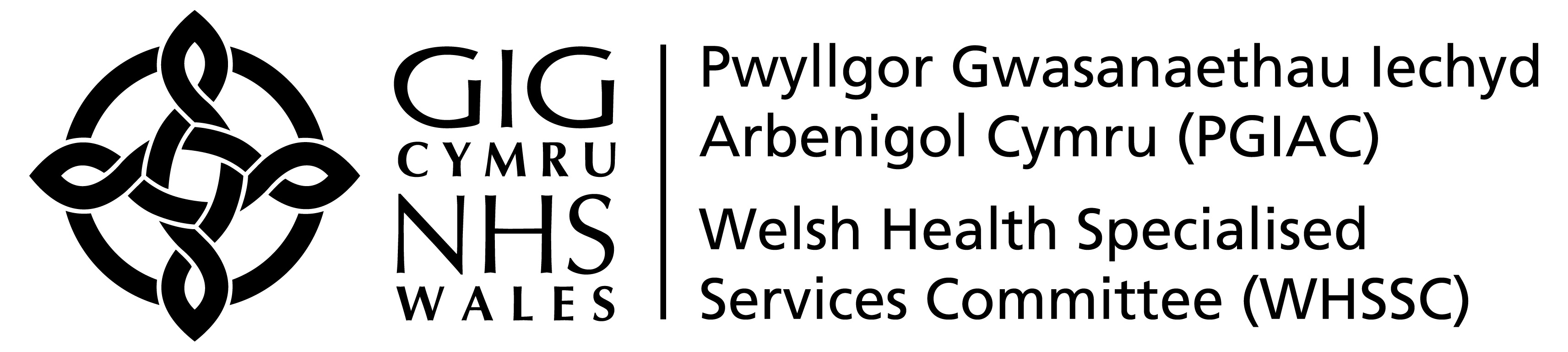 POLISI CYMRU GYFAN AR WNEUD PENDERFYNIADAU AR GEISIADAU ARIANNU CLEIFION UNIGOL (IPFR)CAIS AM ADOLYGIAD O’R FFURFLEN GAIS AM Y BROSES IPFRMANYLION Y CLINIGWR SY’N GOFYN AM YR ADOLYGIAD HWN (rhaid iddo fod yn wreiddiol yn gofyn i glinigydd) MANYLION Y CLINIGWR SY’N GOFYN AM YR ADOLYGIAD HWN (rhaid iddo fod yn wreiddiol yn gofyn i glinigydd) MANYLION Y CLINIGWR SY’N GOFYN AM YR ADOLYGIAD HWN (rhaid iddo fod yn wreiddiol yn gofyn i glinigydd) ENW MANYLION CYSWLLT MANYLION CYSWLLT LLOFNOD A  DYDDIAD MANYLION CYSWLLT MANYLION CYSWLLT MANYLION Y CLAF MANYLION Y CLAF MANYLION Y CLAF ENW’R CLAFCYFEIRIAD Y CLAFCYFEIRIAD Y CLAFDYDDIAD GENI CYFEIRIAD Y CLAFCYFEIRIAD Y CLAFRHIF GIG Y CLAF CYFEIRIAD Y CLAFCYFEIRIAD Y CLAFLLOFNOD A DYDDIAD CYFEIRIAD Y CLAFCYFEIRIAD Y CLAFMANYLION CAIS MANYLION CAIS MANYLION CAIS EGLURWCH YN GLIR Y RHESYMAU AM EICH CAIS AM AROLWG FEL Y NODIR YN ADRAN 8 O’R POLISI IPFR A’R RHESYMAU PAM.   EGLURWCH YN GLIR Y RHESYMAU AM EICH CAIS AM AROLWG FEL Y NODIR YN ADRAN 8 O’R POLISI IPFR A’R RHESYMAU PAM.   RHOWCH Y RHIF IPFR EGLURWCH YN GLIR Y RHESYMAU AM EICH CAIS AM AROLWG FEL Y NODIR YN ADRAN 8 O’R POLISI IPFR A’R RHESYMAU PAM.   EGLURWCH YN GLIR Y RHESYMAU AM EICH CAIS AM AROLWG FEL Y NODIR YN ADRAN 8 O’R POLISI IPFR A’R RHESYMAU PAM.   RHOI’R DYDDIAD Y CAFODD Y PANEL EI YSTYRIED A GWRTHOD Y CAIS GWREIDDIOL  AMLINELLWCH UNRHYW WYBODAETH BELLACH SY’N BERTHNASOL I’R CAIS HWN EICH BOD YN TEIMLIO Y DYLAI’R PANEL ADOLYGU YSTYRIED AMLINELLWCH UNRHYW WYBODAETH BELLACH SY’N BERTHNASOL I’R CAIS HWN EICH BOD YN TEIMLIO Y DYLAI’R PANEL ADOLYGU YSTYRIED AMLINELLWCH UNRHYW WYBODAETH BELLACH SY’N BERTHNASOL I’R CAIS HWN EICH BOD YN TEIMLIO Y DYLAI’R PANEL ADOLYGU YSTYRIED 